Demminer SV 91 e.V.Aufnahmeantrag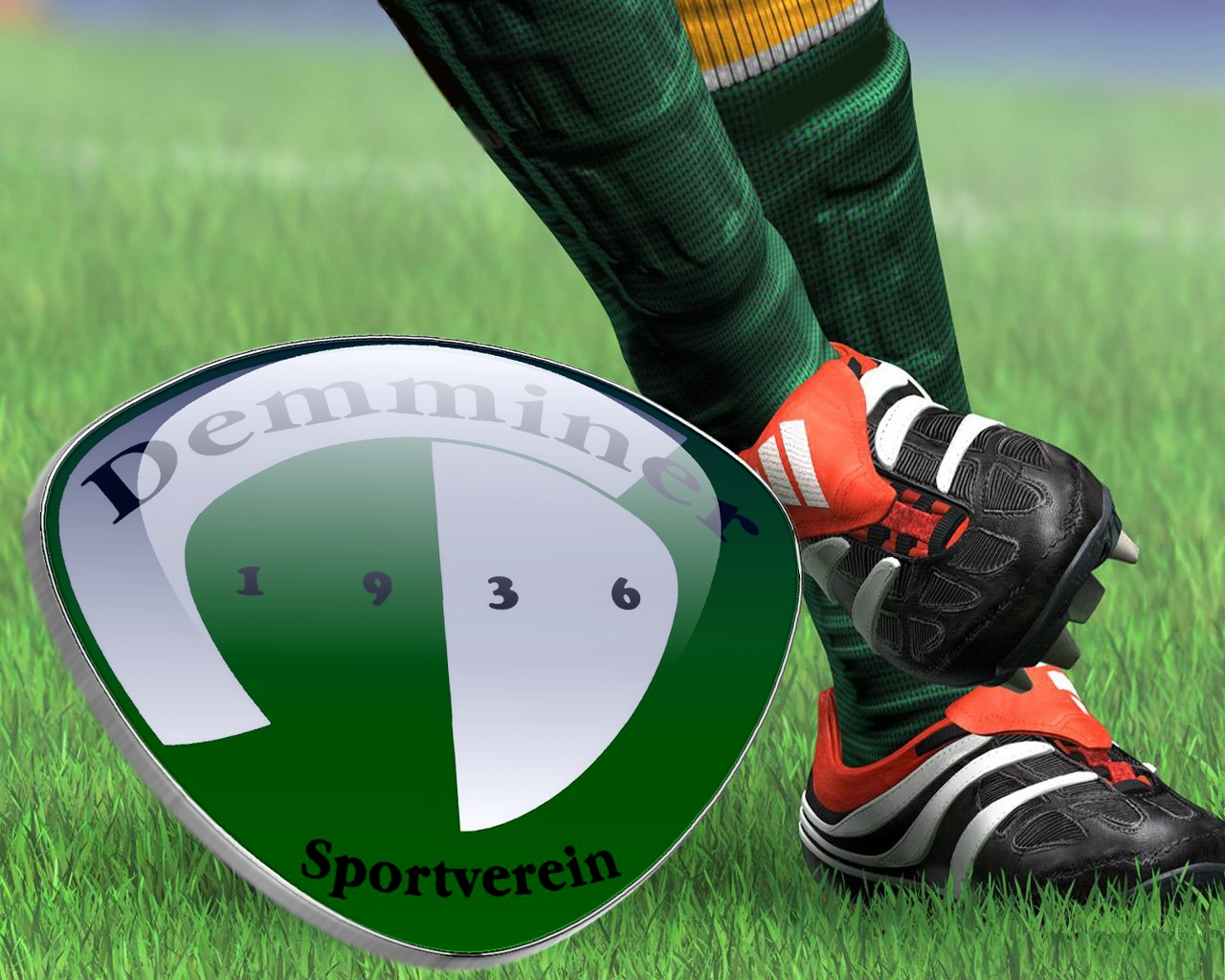 Hiermit beantrage ich, die Aufnahme in den Verein Demminer SV 91 ab dem: ....................als inaktives und förderndes Mitglied.Hiermit bestätige ich, von der Satzung Kenntnis erhalten zu haben und erkenne sie an.(Einzusehen auf der Internetseite www.dsv-91/Dokumente)Den Mitgliedsbeitrag in Höhe von  …  Euro überweise ich auf das Konto:IBAN: DE75 1505 0200 0310 0063 17 des Demminer Sportverein 91Ort, Datum Unterschrift.......................................................................Name, VornameGeburtsdatumStraßePLZ/Wohnort